PROJEKT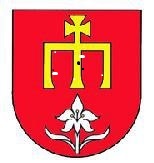 ROCZNY PROGRAM WSPÓŁPRACY GMINY SKÓRZEC Z ORGANIZACJAMI POZARZĄDOWYMI ORAZ PODMIOTAMI WYMIENIONYMI W ART. 3 
UST. 3 USTAWY Z DNIA 24 KWIETNIA 2003 R. O DZIAŁALNOŚCI POŻYTKU PUBLICZNEGO I O WOLONTARIACIE NA ROK 2024Organizacje pozarządowe są ważnym ogniwem społeczeństwa obywatelskiego. Podmioty działające w sferze pożytku publicznego skupiają najaktywniejszych i najbardziej wrażliwych na sprawy społeczne obywateli danego środowiska. 	Program współpracy gminy Skórzec z organizacjami pozarządowymi oraz podmiotami, o których mowa w art. 3 ust. 3 ustawy z dnia 24 kwietnia 2003 r. o działalności pożytku publicznego i wolontariacie, prowadzącymi działalność pożytku publicznego na 2024 r., stanowi dokument określający w perspektywie rocznej cele, formy, zasady i przedmiot współpracy oraz priorytetowe zadania publiczne realizowane w ramach współpracy gminy Skórzec z organizacjami pozarządowymi prowadzącymi działalność pożytku publicznego na jej terenie i na rzecz jej mieszkańców.	Celem programu współpracy jest określenie czytelnych zasad w zakresie wspierania przez samorząd gminy działań organizacji pozarządowych.	W przedłożonym programie wykorzystujemy cenne doświadczenia z dotychczasowej współpracy samorządu lokalnego z organizacjami pozarządowymi w realizacji najważniejszych projektów działań zmierzających do poprawy życia mieszkańców gminy Skórzec.
Postanowienia ogólne§ 1. 1. Ilekroć w niniejszym programie jest mowa o:ustawie – należy przez to rozumieć ustawę z dnia 24 kwietnia 2003 r. o działalności pożytku publicznego i o wolontariacie,programie – rozumie się przez to Program Współpracy Gminy Skórzec z organizacjami pozarządowymi oraz podmiotami wymienionymi w art.3 ust.3 ustawy z dnia 24 kwietnia 2003 r. o działalności pożytku publicznego i o wolontariacie na rok 2024,gminie – rozumie się przez to gminę Skórzec,urzędzie – rozumie się przez to Urząd Gminy Skórzec,organizacji – rozumie się przez to organizacje pozarządowe oraz podmioty wymienione w art. 3 ust. 2 ustawy,podmiocie – rozumie się przez to podmioty wymienione w art. 3 ust. 3 ustawy.Obszar współpracy gminy z organizacjami pozarządowymi i podmiotami prowadzącymi działalność pożytku publicznego obejmuje w szczególności sferę zadań publicznych, o których mowa w art. 4 ust. 1 ustawy.Podstawowym kryterium decydującym o podjęciu współpracy z organizacjami pozarządowymi jest prowadzenie przez nie działalności pożytku publicznego na terenie gminy lub na rzecz jej mieszkańców.Cel główny i cele szczegółowe programu§ 2. Celem głównym programu jest kształtowanie demokratycznego ładu społecznego w środowisku lokalnym, poprzez budowanie partnerstwa między samorządem i podmiotami prowadzącymi działalność pożytku publicznego.Celami szczegółowymi programu są:umocnienie lokalnych działań, stworzenie warunków dla powstania inicjatyw i struktur funkcjonujących na rzecz społeczności lokalnych,umacnianie w świadomości społecznej poczucia odpowiedzialności za siebie, swoje otoczenie, wspólnotę lokalną oraz jej tradycje,zwiększenie udziału mieszkańców w rozwiązywaniu lokalnych problemów,poprawa jakości życia poprzez pełniejsze zaspokajanie potrzeb społecznych,podnoszenie skuteczności i efektywności działań w sferze zadań publicznych,prowadzenie nowatorskich i bardziej efektywnych działań na rzecz mieszkańców oraz tworzenie systemowych rozwiązań dla ważnych problemów społecznych.Zasady współpracy§ 3. Współpraca gminy z organizacjami pozarządowymi oraz innymi podmiotami prowadzącymi działalność pożytku publicznego odbywać się będzie na zasadach:pomocniczości, partnerstwa,suwerenności,efektywności,uczciwej konkurencji,jawności.Zakres przedmiotowy§ 4. Zakres współpracy gminy z organizacjami obejmuje sferę zadań publicznych należących do zadań własnych gminy, o których mowa w art.4 ust. 1 ustawy.Formy współpracy § 5. Współpraca gminy z organizacjami pozarządowymi i innymi podmiotami prowadzącymi działalność pożytku publicznego może mieć charakter finansowy oraz pozafinansowy.Współpraca o charakterze finansowym dotyczy:zlecania podmiotom programu realizacji zadań na zasadach określonych w ustawie, w ramach organizowanych otwartych konkursów ofert poprzez:powierzanie wykonywania zadań publicznych wraz z udzieleniem dotacji na finasowanie ich realizacji,wspieranie zadań publiczny wraz z udzieleniem dotacji na dofinasowanie ich realizacji.zlecania realizacji zadań publicznych z pominięciem otwartego konkursu ofert zgodnie z przepisami określonymi w art. 19 a ustawy.Pozafinansowe formy współpracy Gminy Skórzec z organizacjami pozarządowymi i innymi podmiotami prowadzącymi działalność pożytku publicznego polegają na:tworzeniu wspólnych zespołów o charakterze doradczym i inicjatywnym,wzajemnym informowaniu się o planowanych kierunkach działalności poprzez publikację ważnych informacji na stronach internetowych Gminy Skórzec, tablicach ogłoszeń,konsultacjach projektów aktów normatywnych w dziedzinach dotyczących działalności statutowej ww. podmiotów,innych formach wsparcia obejmujących: organizowanie otwartych spotkań pomiędzy przedstawicielami organizacji pozarządowych i innych podmiotów prowadzących działalność pożytku publicznego a przedstawicielami samorządu, udostępnianie lokali gminnych, użyczanie sprzętu,obejmowaniu honorowym patronatem Wójta Gminy Skórzec przedsięwzięć realizowanych przez organizacje pozarządowe,prowadzeniu i aktualizowaniu bazy danych o funkcjonowaniu na terenie gminy Skórzec organizacji pozarządowych,promowaniu, poprzez zamieszczanie informacji na stronie internetowej gminy Skórzec, przedsięwzięć realizowanych przez organizacje pozarządowe.Priorytetowe zadania publiczne§ 6. W roku 2024 przyjmuje się następujące priorytetowe zadania publiczne, w zakresie:wspierania i upowszechniania kultury fizycznej,wspierania rodziny i systemu pieczy zastępczej,działalności na rzecz osób w wieku emerytalnym,działalności wspomagająca rozwój wspólnot i społeczności lokalnych.Okres realizacji programu§ 7. Roczny program współpracy Gminy Skórzec z podmiotami prowadzącymi działalność pożytku publicznego realizowany będzie od 1 stycznia 2024 r. do 31 grudnia 2024 r. Sposób realizacji programu§ 8. Gmina Skórzec realizuje niniejszy program współpracy z organizacjami pozarządowymi poprzez:przygotowanie i przeprowadzenie otwartych konkursów ofert na realizację priorytetowych zadań publicznych;zlecanie realizacji zadania publicznego o charakterze lokalnym lub regionalnym z pominięciem otwartego konkursu ofert na warunkach określonych w art. 19a ustawy o działalności pożytku publicznego i o wolontariacie,bieżącą współpracę z organizacjami pozarządowymi,konsultowanie z organizacjami pozarządowymi projektów aktów prawa miejscowego 
w dziedzinach dotyczących ich działalności statutowej.Wysokość środków planowanych na realizację programu§ 9. W roku 2024 na realizację zadań publicznych objętych niniejszym Programem planuje się kwotę w wysokości 300 000,00 zł. Ostateczna wysokość środków na realizację Programu zostanie określona 
w budżecie na 2024 r.Sposób oceny realizacji programu§ 10. Bieżące monitorowanie realizacji programu prowadzi Wójt Gminy.Wójt Gminy dokonuje oceny realizacji zadań wynikających z programu w oparciu o: liczbę organizacji i podmiotów biorących udział w realizacji programu, liczbę osób korzystających z programu,wysokość środków finansowych przeznaczonych na realizację programu,wysokość środków finansowych zaangażowanych przez organizacje w realizację zadań publicznych.Uzyskiwane w czasie realizacji programu informacje, uwagi, wnioski i propozycje dotyczące realizowanych projektów będą wykorzystane do usprawnienia bieżącej współpracy Gminy 
z organizacjami.Wójt Gminy Skórzec przedłoży Radzie Gminy Skórzec w terminie do dnia 31 maja 2024 roku sprawozdanie z realizacji programu za 2023 r. oraz opublikuje jego treść w Biuletynie Informacji Publicznej.Sposób tworzenia programu oraz o przebieg konsultacji§ 11. Przygotowanie programu obejmuje realizację następujących zadań:opracowanie projektu programu w oparciu o analizę i wnioski wynikające z realizacji zadań publicznych w latach poprzednich,skierowanie programu do konsultacji w sposób określony w uchwale Nr III/19/11 Rady Gminy w Skórcu z dnia 24 lutego 2011 r. w sprawie określenia szczegółowego sposobu konsultowania z organizacjami i innymi podmiotami pozarządowymi wymienionymi w art. 3 ust. 3 ustawy z dnia 24 kwietnia 2003 r. o działalności pożytku publicznego i o wolontariacie projektów aktów prawa miejscowego w dziedzinach dotyczących działalności statutowej tych organizacji,rozpatrzenie uwag i propozycji do programu zgłaszanych w trakcie konsultacji przez przedstawicieli organizacji pozarządowych,opracowanie ostatecznej wersji projektu Programu,uchwalenie przez Radę Gminy Skórzec rocznego programu współpracy,podanie programu do publicznej wiadomości poprzez opublikowanie na stronie internetowej Urzędu Gminy Skórzec oraz w Biuletynie Informacji Publicznej.§ 12. Konsultacje Programuobejmują:zamieszczenie w Biuletynie Informacji Publicznej na stronie internetowej oraz na tablicy ogłoszeń Urzędu Gminy Skórzec informacji o możliwości składania uwag i wniosków dotyczących projektu Programu,zamieszczenie na stronie internetowej Gminy i w Biuletynie Informacji Publicznej projektu programu i formularza konsultacji,zorganizowanie spotkania otwartego dla przedstawicieli organizacji pozarządowych,analiza uwag i wniosków zgłoszonych podczas konsultacji.Tryb powoływania i zasady działania komisji konkursowych do opiniowania ofert w otwartych konkursach ofert§ 13. Wójt Gminy w drodze zarządzenia powołuje skład osobowy komisji konkursowej.Pracami komisji kieruje przewodniczący, którego wskazuje Wójt Gminy.Komisja podejmuje decyzje w głosowaniu jawnym zwykłą większością głosów.Przewodniczący Komisji przedstawia Wójtowi opinię w sprawie złożonych ofert.Wyboru najkorzystniejszej oferty wraz z decyzją o wysokości kwoty przyznanej dotacji dokonuje Wójt Gminy Skórzec.